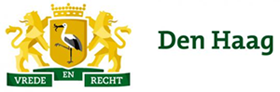  Dienst Stadsbeheer                                                                           Afdeling ArcheologiePOSTBUS 126512500 DP DEN HAAGTel: 070353663E: archeologie@denhaag.nlW: www.denhaag.nl/archeologieSCHATKAMERVOORSTELSCHATKAMERVOORSTELSCHATKAMERVOORSTELSCHATKAMERVOORSTELSCHATKAMERVOORSTELSCHATKAMERVOORSTELSCHATKAMERVOORSTELSCHATKAMERVOORSTELSCHATKAMERVOORSTELVul in: projectcode, locatie en soortonderzoek (IVOp of DO)Vul in: projectcode, locatie en soortonderzoek (IVOp of DO)Vul in: projectcode, locatie en soortonderzoek (IVOp of DO)Vul in: projectcode, locatie en soortonderzoek (IVOp of DO)Vul in: projectcode, locatie en soortonderzoek (IVOp of DO)Vul in: projectcode, locatie en soortonderzoek (IVOp of DO)Vul in: projectcode, locatie en soortonderzoek (IVOp of DO)Vul in: projectcode, locatie en soortonderzoek (IVOp of DO)Vul in: projectcode, locatie en soortonderzoek (IVOp of DO)VondstnrMateriaal + determinatieDateringBijzonderheidContainer (Archeolink)Verwijzing naar tekening en/of fotoMotivatie voor opname in schatkamer Gerestaureerd, geconserveerd of geplakt?Standplaats